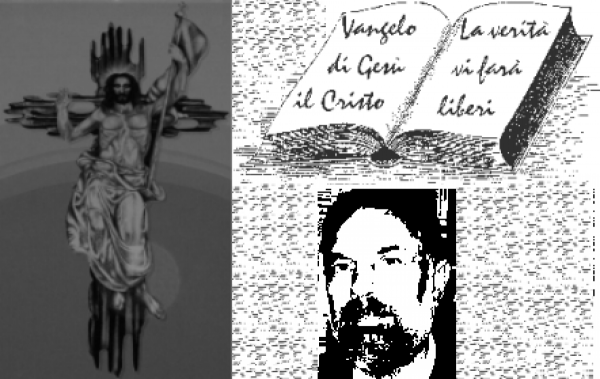 						d. FRANCO SCARMONCIN						    cell. 338 934 4019			          email: franco.scarmoncin@gmail.com						  www.scarmoncin.org							01.05.17ANCORA RENZI !Domenica 30 aprile sono stato a votare al seggio del PD sotto l’Orologio in Piazza dei Signori a Padova.	Non voto solitamente PD, ma mi sembrava giusto esprimere il mio parere sui tre candidati alla presidenza del maggior partito in Italia e che bene o male deciderà il nostro futuro economico e sociale.	Ho versato i 5 euro e ho votato Emiliano, nella speranza che molti altri avessero capito quanto era fondamentale che un partito fosse retto da una personalità decente e seria.	Oltre il 70% dei votanti hanno scelto proprio Renzi, a mio avviso il meno indicato per questo compito.	Mi rendo conto che se dopo 20 anni di berlusconismo e di Lega alla Bossi e alla Salvini, ci siano ancora dei nostalgici, che nonostante i danni provocati e di cui 7 milioni di persone in Italia ne portano le conseguenze nella povertà, hanno ancora bisogno di un “uomo forte” al potere… resto sconcertato. La storia non ci insegna proprio nulla!?	Il potere è il male e provoca solo male!- Il debito pubblico a 2.250 miliardi di euro è praticamente incolmabile e irreversibile, come un malato in coma profondo;- Le Banche sono in fallimento e i correntisti frodati si grattano;- i contratti di lavoro (Jobs-act) non hanno dato lavoro quasi a nessuno e i giovani possono solo scegliere tra andare all’estero o rimanere a bigonellare per i bar e le strade;- l’immigrazione è il nuovo business in cui mangiano Organizzazioni non Governative (ong), malavita, scafisti, regimi dittatoriali africani e politici nostrani;- le città e le periferie e il Sud sono ingovernabili, perché lo Stato non esiste;- Roma ha accumulato 15 miliardi di debiti;- i Telegiornali e la carta stampata sono sulla busta paga e agli ordini del politico di turno (oggi Renzi) e non dicono mai la verità, perdendosi in notizie di gatti ritrovati, di cani affettuosi, di delfini spiaggiati, di Belen o di Maria De Filippi o della Parietti…  queste sono le grandi notizie che ci devono interessare… ai fatti e alla nostra vita ci pensano Renzi e amici;- un diffuso disamore per la “cosa pubblica” e per “il bene comune” è presente in ogni cittadino e lo si nota nella chiusura, nell’individualismo, nella mancanza di senso civico, nel poco rispetto che si vede in giro per gli altri, per le persone che si incontrano o che incroci in strada, nelle cartacce e rifiuti che invadono le nostre strade cittadine, nell’impossibilità di camminare da soli per le strade di città appena si fa buio, - la delinquenza organizzata al potere in ogni ambito della vita sociale, economica e politica; per cui ci si è già calate le braghe davanti alla mafia, all’Ndrangheta, alla Sacra Corona Unita al Sud, convinti che non ci sia più niente da fare…- tutti i personaggi che gestiscono la vita sociale e che decidono sulla nostra pelle… li troviamo prima o oi sulle cronache dei giornali tra gli inquisiti, i condannati o in prigione (e se non vanno in prigione è perché sono anziani, o hanno già fatto la legge apposita anche per depennare il furto e l’immoralità e la delinquenza quotidiana…);- ormai nella sanità (visite mediche specialistiche, ospedale, certe medicine…) paghiamo tutto;- non tocchiamo la scuola, ogni volta che un ministro dell’Istruzione tenta una riforma… peggiora quella precedente… che è già difficile;- continuiamo a comperare armi, aerei supersonici, e a primeggiare in Europa tra coloro che mettono per spese militari le somme più ingenti (siamo i primi in Europa). Da chi dobbiamo difenderci poi!?...-In questi mesi, mentre si stanno facendo le manutenzioni dei cavalcavia sulle autostrade, sono crollati 13 viadotti. Ma chi li ha costruiti ?  Nessuno ha eseguito le prove di sicurezza? Tutto bene e tutto a posto…	Tutte queste situazioni incresciose, alcune al limite della delinquenza, sono segno di incapacità e corruzione, sono frutto di quanti in questi ultimi 30 anni ci hanno s-governato!E noi continuiamo a dare loro il voto e la nostra fiducia?	Non è che si poteva votare per es. Emiliano o Cantone come Segretario del PD e vedere se poteva cambiare qualcosa? Almeno provarci !	Ma siamo così masochisti da tirarci la zappa sui piedi, nonostante tre anni di esperienza diretta e concreta della incapacità e inconsistenza (spero non ci sia pure corruzione) di Renzi Matteo, parolaio incantatore, piccola mongolfiera gonfia di aria e di null’altro, che si compera un aereo da milioni di euro e solo a tenerlo fermo in pista costa centinaia di euro al mese alla faccia di 7 milioni di poveri, piccolo narcisista che si atteggia a statista (come  suo padre buonanima Berlusconi) circondandosi di personalità tipo: Maria Elena Boschi, Marianna Madia, Angelino Alfano, Giuliano Poletti, Beatrice Lorenzin, Matteo Orfini, Dario Nardella, Campo Dall’Orto, Luca Lotti, ecc… I problemi italiani presenti e gravi già all’inizio del suo Governo 2013 sono tutt’ora irrisolti:-la messa in sicurezza del territorio, che ad ogni 	pioggia va in emergenza;-la ricostruzione delle zone, paesi e città terremotate;-favorire nel territorio nazionale le realtà dove può 	crescere la ricchezza: agricoltura, piccola 	industria, artigianato, luoghi d’arte, 	allevamento bestiame, originalità e cultura…-abbassare le tasse a chi produce ricchezza (e non 	ammettere il falso in bilancio) e sulla prima 	casa;- favorire una politica famigliare e le classi più disagiate;-la legge elettorale (sono state proposte 22 leggi 	elettorali… possibile che nessuna vada bene?)-la diminuzione dei parlamentari e dei loro 	emolumenti mensili;-la riduzione delle spese militari,-l’immigrazione,-l’insolvenza e il fallimento delle Banche,-il caso Alitalia si trascina da anni,-il problema del lavoro,-la delinquenza diffusa,-il Sud senza lavoro e senza legge,-la Sicilia stupenda, ricchissima di storia e di artePreda di Amministratori incapaci e corrotti,-la scarsissima stima che godiamo all’estero dopo 	Berlusconi barzellettiere e donnaiolo,-comportarsi con dignità e competenza all’estero Da parte dei nostri rappresentanti in modo da far crescere il senso di orgoglio di essere cittadini Italiani.… Renzi Matteo ha risolto almeno uno di questi problemi che ci assillano e che aveva promesso (come peraltro aveva già fatto il suo maestro e guida Berlusconi) entro i primi 100 giorni… e neppure dopo tre anni… li risolverà nei prossimi?	Poveri illusi!Domenica, ripeto, sono andato a votare Emiliano come Segretario del PD, ma non voterò PD alle amministrative e neppure alle politiche:finora si sono manifestati incapaci e corrotti come quelli di destra e quelli di centro… la prossima volta tento la fortuna e voto il Movimento 5 stelle: non hanno esperienza, saranno pure degli incapaci (perché gli altri, quelli che hanno s-governato finora cos’erano? Tutti statisti?) ma almeno mi auguro che il potere non dia loro alla testa e oltre che incapaci si manifestino anche corrotti. 